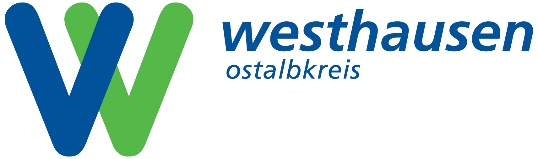 Antrag auf Erteilung einer AbsonderungsbescheinigungAngaben zur antragstellenden Person Angaben zur Absonderung ____________________________________________________________________            Ort, Datum und Unterschrift der antragstellenden PersonName, Vorname:Geburtsdatum- und Ort:Adresse:Telefon:E-Mail:Beginn der Absonderung:Ende der Absonderung: Absonderung aufgrund:eines positiven Testergebnisses